September 2019                                                                                                     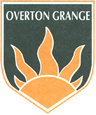 Dear ApplicantThank you for your enquiry regarding a post at Overton Grange School.Overton Grange is a popular, over-subscribed, mixed, comprehensive school for students aged 11-19 rated ‘Good’ by Ofsted in April 2019.  It opened in September 1997 in response to the increased number of secondary age students seeking school places in Sutton.  There are now over 1250 students on roll, with around 200 in the Sixth Form.Overton Grange has been, since its inception, proud to be at the heart of the local community.  We have excellent relationships with the local primary schools, with post 16 and post 18 educational establishments and with local businesses but, more importantly, we work in close partnership with parents and carers – something I believe to be essential to our success.  The popularity of the school is a reflection of our high standards, the quality of teaching and accommodation and the excellent reputation established by the achievements and behaviour of our students.  We are non-selective school (stand-alone academy) and attract a comprehensive intake of above National Average ability, and our students live up to our high expectations of academic performance, behaviour and personal development. In 2019 at GCSE we had more than 70% of students gaining a Grade 4 overall, of which 19% were above Level 7. These are substantially above National Averages, especially our Progress 8 score of +0.23. At `A` Level 66% were grades A* to C, with 14% A* or A.  97% gained an E or above. For the more vocational BTEC Level 3 courses our Average Grade is a Distinction. More importantly, all students in both Years 11 and 13 remained in education or gained employment. This includes Year 13 students going on to study at Russell Group universities. Given that we are a non-selective school in a selective Borough, these results are very good.We have a Learning Support department which has an excellent reputation. Students receiving extra support include those with learning difficulties, those with physical disabilities, or those who might need extra help with their English (EAL) or are hearing impaired. Our aim through extra support is to ensure that these students are integrated into mainstream classes as much as possible.The buildings are of a very high standard and the school is excellently resourced with purpose built sports hall, dance and drama studios, science labs, technology workshops, media suite and a wet trades and construction area.  There is an impressive Sixth Form area with common room, computer study rooms and seminar rooms. Due to the increasing popularity of the school, 2017 saw the completion of a building programme to provide more classrooms.I am immensely proud of the school, the enthusiasm, cooperation and commitment of staff and students is impressive.  I therefore wish to appoint staff who will show the same willingness to strive for the highest standards of achievement in teaching and learning and will adopt a positive approach to the needs of all children. Those appointed will receive personalised CPD support in their professional and career development.  We all contribute to duties on a regular basis and after school clubs.  We are a dynamic, supportive community believing in continuous personal development for all. Both staff workload and well-being are important aspects of our ethos.  If you feel you are able to contribute to the fulfilment of our ethos and rise to the challenges facing the school as it prepares students for life in the 21st Century, we hope you will apply for the post.Yours sincerelyMr Keith StrideHeadteacher